Министерство образования и науки Республики ХакасияГосударственное автономное профессиональное образовательное учреждениеРеспублики Хакасия«Саяногорский политехнический техникум»(ГАПОУ РХ СПТ)ПРОЕКТ«Эффективное энергосбережение – время экономить!»по специальности среднего профессионального образования13.02.11 Техническая эксплуатация и обслуживание электрического и электромеханического оборудования (по отраслям)Авторы проекта:Резниченко Д.В.,Мочалов Н.А.Руководитель:Локтева Н.В.Сафронова Е.И.Саяногорск 2018Содержание1. КРАТКАЯ АННОТАЦИЯ ПРОЕКТАЭнергосбережение на предприятиях является очень актуальной темой. Стоимость на электроэнергию постоянно растет. На обеспечение производственного процесса и содержание здания техникума затрачивается до 30 % энергоресурсов,  эти  затраты складываются из затрат на отопление и освещение.   Приоритетная задача в области энергосбережения - проведение мероприятий, обеспечивающих снижение энергопотребления и уменьшение бюджетных средств, направляемых на оплату энергоресурсов.  Наша команда провела исследование:1) посчитали количество ламп, которые использует техникум; 2) сравнили характеристики люминесцентных ламп и светодиодных; 3) посчитали количество эл. энергии, которое тратит техникум за год;4) разработали план мероприятий по обеспечению энергосбережения в техникуме. Техникум тратит на оплату электроэнергии 1134673,92 руб.  в год. В качестве освещения используются люминесцентные лампы в количестве 1728 штук на 40 W. По характеристикам это количество ламп можно заменить на 400 штук светодиодных светильников на 8-11 W, что обеспечит экономию электроэнергии   на 982 093,94 руб. в год. Работать будет бригада из электриков – студентов в количестве 25 человек под руководством мастера производственного обучения. Команда обучена на 2 группу допуска по электробезопасности. Проект рассчитан на 1 год.		2. ЦЕЛЬ  И ЗАДАЧИ ПРОЕКТАПроблема: Выявлены большие финансовые расходы на оплату электроэнергииЦель  проекта: снижение затрат на электроэнергию в ГАПОУ РХ СПТ Задачи:1. Проведение энергетических обследований и сбор информации об энергопотреблении в целях ранжирования полученных данных по удельному энергопотреблению;2. Демонстрация эффективности замены люминесцентных ламп на энергосберегающие осветительные приборы (светодиодные светильники);3. Проанализировать литературу в данном направлении;4. Привести некоторые примеры автоматизированных процессов, доказать эффективность применения автоматизации.5. Замена люминесцентных ламп на светодиодные светильники. 3. КРАТКОЕ ОПИСАНИЕ ОРГАНИЗАЦИИ, КОМАНДЫ ПРОЕКТА Команду проекта представляют:Группа 66СЭ, специальность 13.02.11 Техническая эксплуатация и обслуживание электрического и электромеханического оборудования (по отраслям).Сафронова Елена Ивановна – мастер производственного обучения ГАПОУ РХ СПТ, преподаватель спецдисциплин.Родзевич Анатолий Васильевич – техник электрик ГАПОУ РХ СПТ.Локтева Надежда Владимировна - мастер производственного обучения ГАПОУ РХ СПТ, руководитель проекта-победителя «Город красок»; руководитель кружка «Робототехника» ГАПОУ РХ СПТ; Партнеры: ГАПОУ РХ СПТ, директор Каркавина Наталья Николаевна.4. Ключевые мероприятия:1. Подготовительный этап  - проведение исследования, заключение договоров на покупку расходных материалов, закупка светодиодных ламп.2. Замена люминесцентных ламп на светодиодные светильники.3. Утилизация люминесцентных ламп.5. Бюджет проекта:6. План реализации проектаПриложение 1 Исследовательский этап 1 Конструкция изделий. Теоретическая часть1.1 Датчики движения и присутствияОдним из эффективных способов решения проблемы экономии электроэнергии является установка датчиков движения и присутствия. Принцип их работы прост: датчики автоматически включают/выключают освещение в помещении в зависимости от интенсивности естественного потока света и/или присутствия людей. Возможным это делает пассивная технология инфракрасного излучения: встроенные IR-датчики производят запись тепловой радиации и преобразовывают ее в измеряемый электрический сигнал. Люди излучают тепловую энергию, спектр которой находится в инфракрасном диапазоне и не видим человеческому глазу.Датчики движения ESYLUX автоматически включают освещение в зависимости от освещенности и присутствия людей. Принцип работы основан на встроенных пассивных инфракрасных датчиках, которые регистрируют тепловое излучение и преобразуют его в измеримый электрический сигнал. В каждом датчики движения находится сенсор освещенности, реле, с помощью которого включается и выключается освещение и таймер задержки. Таким образом, достигается экономия электроэнергии.Датчики движения, в отличие от датчиков присутствия обычно устанавливают в проходных помещениях: коридоры, лестничные клетки, санузлы, паркинги, тамбуры и т.д. Датчик движения измеряет степень освещенности каждый раз, когда в его зоне видимости появляется человек, после активации датчик только следит за присутствием человека. Поэтому датчики движения в основном устанавливают в проходных зонах, а для офисных кабинетов и мест с большими источниками естественного освещения предназначены датчики присутствия.Датчики присутствия и движения серии BASIC представляют собой устройства базового уровня для интеллектуальных систем управления освещением в рамках автоматизированных систем управления зданием. Они оптимально подходят для проектов, предусматривающих строгий контроль расходов, или помещений, для которых достаточно простого набора функций. Вместе с тем высококачественные пассивные инфракрасные датчики и датчики освещенности ESYLUX обеспечивают качество, энергоэффективность и комфорт.Датчик присутствия PD-C360i/12 mini DIM является мини-датчиком присутствия с углом охвата 360° и диаметром действия 12 м для использования в небольших офисных кабинетах, холлах, коридорах и помещениях с естественным освещением. Автоматически управляет освещением в помещении в зависимости от присутствия людей и степени естественного освещения. Через интефейс 1-10 В датчик плавно диммирует люминесцентные лампы с ЭПРА. Легко программируется с помощью пульта ДУ, монтируется в потолок. Минимальные размеры датчика позволяют установить его, не вмешиваясь в дизайн помещения. Комфортный уровень освещенности в рабочей зоне и энергосбережение. Датчик работает как в автоматическом режиме, так и в полуавтоматическом. Обладает функцией «дежурного освещения»: после прекращения движения, освещение сбрасывается на 10% от полной мощности (диммирование).1.2 Светодиодные лампыСветодиодные светильники: уличные, промышленные, консольные, напольные, настенные, потолочные, бытовые, растровые, точечные, парковые, офисные, подъездные, подводные, для ЖКХ и ТСЖ, взрывозащищённые, низковольтные, водонепроницаемые, аккумуляторные и другие.Светодиодные прожекторы: промышленные, мощные, уличные, для освещения рекламных конструкций, зданий, многоцветные, водонепроницаемые, подводные, ландшафтные, витринные, взрывозащищённые, аккумуляторные, низковольтные, бытовые и другие.Светодиодные осветительные лампы: светодиодные осветительные лампы, рекламные, полупроводниковые, коммутаторные, мнемонические, водонепроницаемые, специальные, индикаторные, сигнальные, заградительные, индикационные, трубки, информационные устройства и другие.Светодиоды мощные сверх яркие: яркие, круглые, овальные, различного диаметра, мощные на радиаторе и без, типа «Пиранья», фотодиоды, инфракрасные, ультрафиолетовые, мигающие, импульсные, поверхностного монтажа SMD, полноцветные, трёх и двухцветные RGB, широкоугольные, низкопрофильные, с различными цветами и углами излучения, и другие.Светодиодная гибкая лента: большой ассортимент гибкой светодиодной ленты для использования как внутри помещений, так и на улице. Простая установка: на обратную сторону светодиодной ленты нанесен универсальный монтажный скотч. Светодиодная лента предназначена для подсветки и освещения архитектурных и интерьерных элементов, так и для основного освещения, для использования в архитектурной подсветке и в помещениях с повышенной влажностью, работает при полном погружении в воду.По мнению экспертов, преимущество энергосберегающих ламп в том, что они по сравнению с лампами накаливания обладают существенно большей светоотдачей (в 5-8 раз), благодаря этому их применение способствует экономии электроэнергии. Кроме того, они более чем в 10 раз дольше служат потребителям – 6-15 тысяч часов непрерывной работы.Одним из недостатков энергосберегающих ламп является то, что срок их службы напрямую зависит от частоты включения – выключения и от качества электросетей.Теоретически замена люминесцентных ламп на светодиодные светильники позволит снизить потребление электрической энергии на освещение на 30%. Попробуем доказать это на практике.2 Технология изготовления. Практическая часть2.1 Применение энергосберегающих технологийДля того, чтобы существенно снизить потребление электроэнергии и достичь положительных результатов, мы предлагаем внедрение новейших энергосберегающих технологий, в частности, замена люминесцентных ламп на светодиодные. Так как практически во всех помещениях нашего техникума потолки подвесные, то мы сочли целесообразным остановить свой выбор на светодиодных светильниках СПВ 36-080, являющихся полным аналогом люминесцентных светильников ЛВО 4х18, и ССО 2900/32 – аналог люминесцентного светильника ЛПО 2х36.Таблица 1 - Технические характеристики СПВ 36-080Светодиодный светильник серии СПВ-36-080 IP20 Universal предназначен для освещения самых разнообразных помещений: учебных, офисных, торговых и т.п. Является прямой заменой стандартного светильника ЛПО (ЛВО) 4х18.Он прекрасно подходит для освещения административных зданий, торговых залов и прочих помещений. Корпус изготовлен из листовой стали, окрашен в белый цвет. Рассеиватель в виде призматического стекла исключает слепящий эффект и улучшает характеристики распределения светового потока в горизонтальной плоскости. Высокий индекс цветопередачи и низкий процент пульсации, отсутствие экологически вредных материалов, по сравнению с люминесцентными светильниками дополнительные «плюсы» в пользу светодиодного освещения.Особое внимание привлекает оригинальное распределение света через рассеиватель от светодиодов OSRAM Oslon. Мощный световой поток и уникальное светораспределениеобеспечат дополнительное внимание к вашему помещению.Малая потребляемая мощность, всего 27 Вт, при стандартном световом потоке, одна из основных уникальных составляющих данного светодиодного светильника. При ежедневной 12 часовой эксплуатации, уже через 1 год можно получать прибыль, по сравнению с использованием люминесцентного светильника. Светомодули в количестве 4 штук визуально придают светильнику традиционный вид, но отсутствие пульсации, ультрафиолетового и инфракрасного излучения, а также низкое энергопотребление делает светильник в своем роде уникальным.Таблица 2 - Технические характеристики ССО 2900/32Муниципальный офисный светильник ССО 2900/32 предназначен для использования в муниципальных и коммерческих учреждениях: детских садах, школах, больницах, торговых центрах. Благодаря своим уникальным техническим характеристикам: экономичному энергопотреблению, экологичности, отсутствию мерцания, повышенной прочности корпуса и универсальной возможности его крепления, модель ССО 2900/32 выступает как прекрасная замена светильнику ЛПО 2х36.Таблица 3 - Технические характеристики MD 180i/16 Basic CHРаботы по подключению датчиков производятся согласно рекомендациям производителя с соблюдение следующих правил:— при соединении элементов и проводов следить за фазировкой;— использование заземления;— трёхжильный кабель укладывать в щиток;— монтаж выполнять на клеммах;— обязательно распределять нагрузку.Место для крепления сигнализатора должно исключать прямое попадание солнечных лучей. Также нежелательно близкое соседство с нагревательным оборудованием.Стена или поверхность, на которую монтируется устройство не должно подвергаться вибрации.Если в сопроводительных документах не указывается высота крепления прибора, выбрать оптимальный вариант – немного выше 2 метров с хорошим обзором детектора.Качество работы сигнализатора зависит, в частности, от номинального тока. Если фиксируются частые перепады, следует установить стабилизатор напряжения.2.2 Схема подключения датчика движения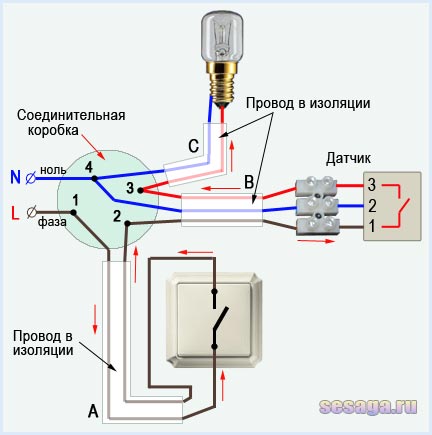 Ток на устройство приходит от сети по двум проводам: фаза L (провод коричневого цвета) и ноль N (провод синего цвета). После выхода фазы L из датчика движения, она приходит на один конец лампочки. Другой конец лампы накаливания подключён к нулевому контакту N. При появлении движения в месте контроля срабатывает датчик и замыкает контакт реле, что приводит к приходу фазы на светильник и свет включается. Поскольку клеммная колодка для подключения обладает винтовыми зажимами, провода к устройству подключают с помощью наконечников НШВИ. Следует знать, что подключение фазного кабеля лучше всего осуществлять по принципиальной схеме, которая дополняет руководство. После подключения проводов нужно надеть крышку и перейти к следующей стадии — подключение кабелей в распределительной коробке. В коробке имеется семь проводов, два от лампы, три от датчика и два питающих ноль и фаза. В питающем кабеле фаза окрашена в коричневый цвет, ноль – в синий. У провода, который подключён к устройству белый кабель — это фаза, зелёный — это ноль, красный нужно подключить к сети. Провода подключают примерно так: кабель фазный питающего провода подключают вместе с фазным проводом от устройства (белый и коричневый кабель). Далее, соединяют нулевой провод от питающего кабеля, нулевой кабель от устройства (зелёный) и нулевой кабель от лампы. Остаются два свободных кабеля (красный от устройства движения и коричневый от лампы) — их соединяют вместе. Подключение выполнено. Датчик движения подключён к лампе. Затем подаём питание, устройство реагирует на движение, замыкает цепочку и включает свет.3 Экономическое обоснование проекта3.1 Экономический аспект автоматизацииГлавное преимущество датчиков движения и присутствия для монтажников – это простая установка и их настройка для последующей работы: не требуется прокладка специальных сетей управления или применение дополнительного дорогостоящего оборудования. Датчики устанавливаются в разрыв электрической цепи и сразу готовы к эксплуатации.Главная цель данного оборудования – обеспечить пользователю комфорт и экономию энергии. Успешный опыт эксплуатации данного оборудования показывает, что оно позволяет сэкономить 70 – 80 % электрической энергии, затрачиваемой на освещение в здании.Несмотря на почти трехкратное различие в стоимости энергии, сроки окупаемости установки датчиков движения и присутствия для России составляют    1 – 2 года, в зависимости от темпов роста цен на электроэнергию и мощности применяемого осветительного оборудования. Учитывая общий срок эксплуатации зданий (40 – 50 лет), срок окупаемости данного оборудования мал, а применение данного решения позволяет владельцу здания или управляющей компании экономить значительные средства при эксплуатации объекта.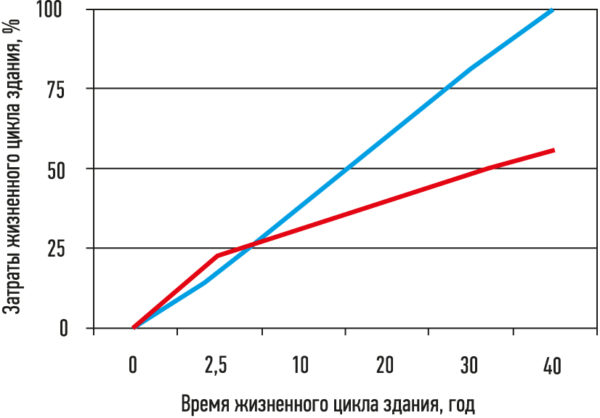 Синяя линия - здание без систем автоматизации;  красная линия - с системами автоматизации.3.2 Энергоэкономичность использования светодиодных светильниковВ результате замены в учебных кабинетах и коридорах люминесцентных ламп на универсальные светодиодные светильники за рассмотренный мною период, в среднем за месяц экономия электроэнергии в техникуме может составить около 14755,2кВт∙ч., кВтТаблица 4 - Затраты на модернизацию и замену электрооборудованияВ технических характеристиках светодиодных ламп производителями указан срок эксплуатации – 20 лет. Соответственно при стоимости светодиодного светильника ССО 2900/32 = 2755 руб., его стоимость в год будет равна 137,75 руб. (2755 руб./20 лет). При стоимости светодиодного светильника СПВ 36-080=2940,00 руб., его стоимость в год будет равна 147 руб. (2940,00 руб./20 лет).Во-первых, рассчитаем энергозатраты ЛПО 2х36 за год: где А – потребляемая энергия, кВт∙ч;     Р – мощность прибора, Вт;t – время работы прибора в сутки, ч;     Т – количество дней работы прибора в месяц, дни;Представим наши расчёты в денежном эквиваленте  Квт∙ч∙ 5,7 руб./Квт∙ч = 656,64 руб.Следовательно затраты на 1 люминесцентную лампу в год составляет 456 руб.Во-вторых, произведем такие же расчеты для светодиодного светильника ССО 2900/32 Представим наши расчёты в денежном эквиваленте  Квт∙ч∙ 5,7 руб./Квт∙ч = 262,77 руб.Следовательно затраты на 1 светодиодный светильник ССО 2900/32 в год составляет 400,52 руб. (262,77 руб. + 137,75 руб. = 400,52 руб.).В третьих, произведем такие же расчеты для светодиодного светильника СПВ 36-080Представим наши расчёты в денежном эквиваленте  Квт∙ч∙ 5,7 руб./Квт∙ч = 221,62 руб.Следовательно затраты на 1 светодиодный светильник СПВ 36-080 в год составляет 368,62 руб. (221,62 руб. + 147 руб. = 368,62 руб.).Затраты при использовании светодиодных светильников в 1 год:1. ССО 2900/32 = 400,52 руб. ∙ 288 шт. = 115349,76 руб.2. СПВ 36 – 080 = 368,62 руб.  ∙ 101 шт. = 37 230,22 руб.3. Общая = 115349,76 руб. + 37230,22 руб. = 152 579,98 руб.Затраты при использовании люминесцентных ламп в 1 год:люминесцентная лампа = 656,64 руб. ∙ 1728 шт. = 1 134 673,92 руб.Следовательно при использовании светодиодных светильников затраты в год на электроэнергию уменьшатся на 982 093,94 руб. в год. (1134673,92 руб. – 152579,98 руб. = 982 093,94 руб.)4 Экологическая оценка проекта4.1 Основные преимущества использования светодиодных технологий- Экологическая и пожарная безопасность.- Безопасность и экологичность при утилизации- Существенная экономия электроэнергии до нескольких десятков раз- Долговечность до 100.000 часов непрерывной работы.- Низкое рабочее напряжение.- Малый потребляемый ток.- Высокий уровень КПД.- Меньший слепящий эффект, полное отсутствие мерцания.- Без инерционность включения/выключения в широком диапазоне температур.- Антивандальное исполнение.- Отсутствие расходов на обслуживание.- Сжатые сроки ввода в эксплуатацию.- Сокращение расходов на монтаж и наладку.- Снижение стоимости проекта.- Степень защиты до IP-68.- Высокая механическая прочность и виброустойчивость.- Отсутствие вредных для человека излучений.- Чистота и насыщенность цветовой гаммы.- Лучшая направленность светового потока.- Низкое тепловыделение.- Упрощённый монтаж и эксплуатация.- Отсутствие необходимости покупки дополнительных устройств, трансформаторов и пр.- Отсутствие влияния низких и высоких температур окружающей среды на условия эксплуатации.Светодиодные светильники также выгодно отличает бесшумная работа, отсутствие мерцания, в отличие от люминесцентных ламп, что благоприятно сказывается на здоровье.Люминесцентные лампы излучают ультрафиолетовые лучи, повышающие риск развития рака кожи. Светодиоды лишены этого недостатка.Наконец, самый главный недостаток люминесцентных ламп – содержание в них ртути, что требует их специальной утилизации. Нетрудно представить и последствия повреждения таких ламп.4.2 Основные преимущества использования датчиков движения- Простота установки и эксплуатации.- Отсутствие вредных для человека излучений.- Экологическая и пожарная безопасность.- Безопасность при утилизации.ЗаключениеВнедрение автоматизированных технологических процессов исключает человеческий фактор и ведет к повышению производительности, снижению брака, дает реальную экономию материалов, электроэнергии, повышает экологичность.Энергосберегающие технологии могут принести важные экономические результаты по мере того, как производство и использование электроэнергии будет становиться все более эффективным и продуктивным, что и было доказано нами на примере перехода к использованию светодиодных светильников и датчиков движения, в процессе написания проекта.Приложение 2Для наглядности в табличной форме приведены характеристики различных источников освещения на примере светодиодных, люминесцентных и ламп накаливанияСписок использованных источников1. Анализ зарубежных законодательных актов в области энергосбережения. «Энергосбережения» / Бернер М.С. – 2007 – №8.2. Д 18 Основы энергосбережения: учебник / Н.И. Данилов, Я.М. Щелоков; под редакцией Н.И. Данилова. – Екатеринбург: ГУ СО «Институт энергосбережения», 2008. – 526 с.3. Деятельность ведущих государств мира в сфере внедрения новых источников энергии – позитивный опыт для России: «Вестник Нижегородского университета им. Н.И. Лобачевского / Жильцов А.В. – 2009 – №3.4. Основы энергосбережения: Учебно-методический комплекс/ Беляев В.М., Ивашин В.В. – Изд-во МИУ, 2004. – 111 с.5. Энергетическое обследование: справочное издание в двух томах/ Я.М. Щелоков, Н.И. Данилов. – Екатеринбург: УрФУ, 2011. – 243 с.6. Журнал «Энергетик» www.energy-journals.ru/energetik7. Web-энергоцентр www.energocentre.com8. Сайт ЭНЕРГОКОНСУЛЬТАНТ www.energoconsultant.ru9. ГОСТ Р 51387-99 Энергосбережение. Нормативно-методическое обеспечение. Основные положения.10. Федеральный закон №261-ФЗ «Об энергосбережении и о повышении энергетической эффективности и о внесении изменений в отдельные законодательные акты Российской Федерации» от 23 ноября 2009 года.11. Сайт www.Sesaga.ru12. Сайт www.esylux.ruВведениеВведениестр1Краткая аннотация 32Цели  задачи проекта43Краткое описание команды проекта44Ключевые мероприятия55Бюджет проекта56План реализации57Приложение 1 – исследовательский этап68Приложение 2 - характеристики различных источников освещения на примере светодиодных, люминесцентных и ламп накаливания199Список литературы20СтатьяСумма/рубПокупка светодиодных светильников1 200 000 Утилизация люминесцентных ламп100 000итого1 300 000Окупаемость проекта 1 годОкупаемость проекта 1 годМероприятие РезультатПроведение исследованияПроведено исследование (Результаты в приложении 1), Заключение договораЗаключены договоры на закупку,Заключение договора на утилизацию люминесцентных лампЗакупка светодиодных лампЗакуплено 400 светодиодных светильникаЗамена люминесцентных ламп на светодиодные светильники25 студентов, имеющих 2 группу допуска совместно с электриком и мастером производственного обучения во время производственной практики будут осуществлять замену.Утилизация люминесцентных ламп1728 люминесцентных ламп будут утилизированы в г. Абакане .ХарактеристикиЗначениеСветовой поток, (Лм) ±10%3200Напряжение питания, (В) АС180-260Мощность, не более (Вт)27Температура свечения,(К)4500-5000Угол обзора 2Q 1/2,(град)120Класс защитыIP20Температура эксплуатации, (°С)0...+40Габариты светильника, (мм)595х595х40сosφ0,98Тип креплениявстраиваемый/накладнойВес, (гр)3700Срок эксплуатации50000 часовГарантия, лет2Цена, руб./ед.2940,00Напряжение питания 220 ВПотребляемая мощность32 ВтСветовой поток2900 лмКоличество светодиодов24 штТип светодиодовCREEСрок эксплуатации20 летВремя полной окупаемости15 месяцевГарантия, лет3Цена, руб./ед.4000,00Габаритные размеры, мм1200х200х38Материал корпусаОкрашенная стальТип монтажаУстановкаМесто монтажаСеткаСтепень защитыIP 40РазмерыДлина 86 mm x Ширина 86 мм x Высота/глубина 30 mmПотребляемая мощность0,3 WДальность действия16 мИзмерение освещенностиСмешанный светЯркостьок. 5-2000 люксСтатьи затратЦена за единицуКоличество единицСумма,тыс. руб.Покупка светодиодных светильников СПВ 36-0802940,00101296,94Покупка светодиодных светильников ССО 2900/322755,00288793,44Всего1090,38ХарактеристикиСветодиодная лампаЛюминесцентная лампаЛампа накаливанияСветовой поток700Lm700Lm720LmЭффективность светоотдачи78Lm/W28Lm/W12Lm/WПотребляемая мощность9W20W60WСрок службы50000 часовдо 25000 часовдо 1000 часовЭкологичностьДаСодержит ртутьДаНеобходимость утилизацииНе требует особых мер утилизацииТребует специальных мер утилизацииНе требует особых мер утилизацииИспользование во влажных и пыльных помещенияхДаНежелательно, сокращается срок службыДаЗадержка включенияНетДаНетЧастое включение/выключение питанияНе влияет на срок службыСокращает срок службыСокращает срок службыМерцаниеНетДаНетВиброустойчивостьДаНетНетТехническое обслуживаниеРедкоУмеренноЧасто